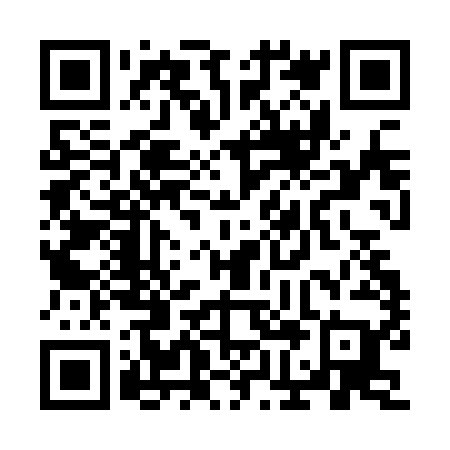 Ramadan times for Abrah, PakistanMon 11 Mar 2024 - Wed 10 Apr 2024High Latitude Method: Angle Based RulePrayer Calculation Method: University of Islamic SciencesAsar Calculation Method: ShafiPrayer times provided by https://www.salahtimes.comDateDayFajrSuhurSunriseDhuhrAsrIftarMaghribIsha11Mon5:255:256:4412:394:036:366:367:5412Tue5:245:246:4212:394:036:366:367:5513Wed5:235:236:4112:394:036:376:377:5514Thu5:215:216:4012:394:036:376:377:5615Fri5:205:206:3912:384:036:386:387:5716Sat5:195:196:3812:384:046:396:397:5717Sun5:185:186:3712:384:046:396:397:5818Mon5:175:176:3512:374:046:406:407:5919Tue5:155:156:3412:374:046:406:407:5920Wed5:145:146:3312:374:046:416:418:0021Thu5:135:136:3212:364:046:416:418:0122Fri5:125:126:3112:364:046:426:428:0123Sat5:105:106:3012:364:046:436:438:0224Sun5:095:096:2812:364:046:436:438:0325Mon5:085:086:2712:354:046:446:448:0326Tue5:075:076:2612:354:046:446:448:0427Wed5:055:056:2512:354:046:456:458:0528Thu5:045:046:2412:344:046:466:468:0529Fri5:035:036:2312:344:046:466:468:0630Sat5:025:026:2112:344:046:476:478:0731Sun5:005:006:2012:334:046:476:478:071Mon4:594:596:1912:334:046:486:488:082Tue4:584:586:1812:334:046:486:488:093Wed4:564:566:1712:334:046:496:498:094Thu4:554:556:1612:324:046:506:508:105Fri4:544:546:1412:324:046:506:508:116Sat4:534:536:1312:324:046:516:518:127Sun4:514:516:1212:314:046:516:518:128Mon4:504:506:1112:314:046:526:528:139Tue4:494:496:1012:314:046:526:528:1410Wed4:474:476:0912:314:046:536:538:14